Департамент культуры и национальной политики Кемеровской областиГосударственное автономное учреждение культуры«Новокузнецкий театр кукол «Сказ»пр. Металлургов,  д.31, Новокузнецк, 654079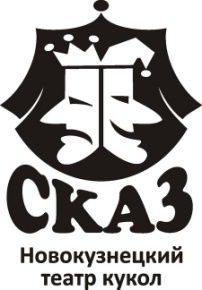 телефон/факс (3843)74-50-77 e-mail: ntkskaz@mail.ru, ntkskaz@yandex.ruwww.ntkskaz.ruОтчет о творческой деятельности ГАУК КО «Новокузнецкий театр кукол «Сказ» за 2019 годДля Новокузнецкого театра кукол «Сказ» 2019 год был насыщен яркими и значимыми событиями. В их число вошли проведение X Международного фестиваля детских любительских театров кукол «Кукла в детских руках» и гастроли труппы Новокузнецкого театра кукол «Сказ» в Государственном театре кукол Республики Мордовия в рамках Федеральной программы «Большие гастроли для детей и молодежи».Премьеры 2019 года«Я иду искать». Премьера состоялась 25 апреля 2019 года. Режиссер-постановщик Заслуженный артист РФ, Заслуженный деятель искусств РК Юрий Самойлов. Жанр постановки – любопытная сказка. Главный герой спектакля – Ослик пытается понять, что такое счастье и где его искать. Он представляет его чем-то необыкновенно хорошим, что невозможно описать словами. На своём пути он встречает жителей леса, которым помогает справиться с неприятностями. После долгих поисков Ослик понимает, что счастье состоит в том, чтобы быть нужным.  Спектакль рассчитан на семейный просмотр и учит взаимопомощи, доброте и состраданию, напоминает о вечных ценностях в жизни.  «По ниточке ходить я не желаю» Премьера состоялась 14 июня 2019 года. Режиссер-постановщик Заслуженный артист РФ, Заслуженный деятель искусств РК Юрий Самойлов. Это третий спектакль о приключениях Петрушки в репертуаре театра. Сюжет постановки переносит к истокам театра кукол. Непобедимый герой народной комедии Петрушка встречается с Марионеткой. Между ними возникает конфликт, каждый хочет привлечь внимание публики и чувствовать себя хозяином площадного представления. Особенностью премьерного спектакля является то, что зрители становятся непосредственными участниками сценического действия.«Жил да был Неболит» Премьера состоялась 27 сентября 2019 года.  Режиссер-постановщик Заслуженный артист РФ, Заслуженный деятель искусств РК Юрий Самойлов. Жанр постановки – приключения с погонями и песнями. Главному герою доктору Неболиту предстоит совершить удивительное путешествие в страну Лемурию, чтобы вылечить зверей от разных болезней. Зрители - непосредственные участники действия в спектакле.«Приятного аппетита!» Премьера состоялась 15 октября 2019 года. Автор пьесы, музыки и режиссер-постановщик Григорий Гольдман. Жанр постановки – музыкальная история по мотивам сказок «Колобок» и «Курочка Ряба». Идея спектакля интересна и актуальна. Мир, в котором мы живем, разделился на две части – духовную и бытовую. В современной жизни чаще побеждает ее бытовая сторона. Но что же делать творческим личностям? Колобок пытается переубедить всех, что не «хлебом единым жив человек». Спектакль «Приятного аппетита!» о том, что с осторожностью нужно относиться к окружающему миру и следовать пословице «Разговорам не дивись, на хитрость не ловись!».«Легенда о Кара-Молате» Премьера состоялась 22 ноября 2019 года. Режиссер-постановщик Заслуженный артист РФ, Заслуженный деятель искусств РК Юрий Самойлов. Постановка по мотивам шорской сказки «Анчи Абышка» в рамках 300-летия Кузбасса. Спектакль знакомит зрителей с обычаями и традициями малых коренных народов, рассказывает об их семейных ценностях. В музыкальном оформлении спектакля использована этническая музыка, горловое пение, национальные живые инструменты – варган, бубен, комус. «В морозном царстве, в снежном государстве» Премьера новогодней интермедии состоялась 21 декабря 2019 года. Режиссер-постановщик Заслуженный артист РФ, Заслуженный деятель искусств РК Юрий Самойлов.Гастроли  С 3 по 12 сентября 2019 года состоялись гастроли Новокузнецкого театра кукол «Сказ» в Государственном театре кукол Республики Мордовия (город Саранск) при поддержке Министерства культуры РФ и Федерального центра поддержки гастрольной деятельности. В рамках участия в гастрольной программе «Большие гастроли для детей и молодежи» творческая группа театра кукол «Сказ» показала в Саранске три спектакля – «Конек-горбунок», «Петрушка и царевна лягушка», «Жила-была Лень…».Гастроли Новокузнецкого театра кукол «Сказ» стали ярким культурным событием, поспособствовали обмену опытом и налаживанию культурных связей.Спектакли театра кукол Сказ посмотрели 2050 зрителей.Юбилейные даты, бенефисы, творческие вечера18 октября 2019 года в Новокузнецком театре кукол «Сказ» состоялся творческий вечер главного режиссера Юрия Самойлова, посвященный 25-летию творческой деятельности.Участие в фестивалях, конкурсах, соискании премий, грантов«Кузнецкая карусель»14 февраля в Новокузнецком театре кукол «Сказ» состоялся III городской театральный фестиваль 3+5 «Кузнецкая карусель».Организаторы фестиваля – Новокузнецкий театр кукол «Сказ» и Управление культуры администрации города Новокузнецка.В фестивале приняли участие воспитанники шести  детских садов города Новокузнецка (д/с № 115, д/с № 244, д/с № 3, д/с № 260, д/с № 257, д/с № 149).Дети-участники в возрасте от трех до пяти лет на профессиональной сцене показали кукольные спектакли, каждый из которых удивил и запомнился зрителям и жюри.Конкурсанты фестиваля представили спектакли разных форм и стилей, взяв за литературную основу известные сказки («По щучьему велению»), так и авторские сочинения («В гости к бабушке Авдотье», «Гости из космоса»).Каждый спектакль погружал зрителей в свой особый неповторимый мир детской непосредственности и таланта. Обыгрывая ситуации на сцене, юные артисты старались передать образы и характеры своих персонажей.Лучшие из лучших стали обладателями  главных призов. Серебряная карусель досталась «Центру развития ребенка. Детскому саду № 3», за спектакль «В гости к бабушке Авдотье», Золотая – Детскому саду № 244 за спектакль «Гости из космоса», а Разноцветную карусель получил коллектив детского сада № 115 за спектакль «А может быть…»«Кукла в детских руках»	С 1 по 3 июня 2019г. в г. Новокузнецке проходил X-й международный фестиваль детских любительских театров кукол «Кукла в детских руках». 1 и 2 июня в Новокузнецком театре кукол «Сказ» состоялись просмотры фестивальных спектаклей. Искусство владения куклой продемонстрировали участники 6 творческих коллективов из Архангельской, Новосибирской, Саратовской, Томской, Кемеровской областей и Алтайского края. Почётным гостем фестиваля по традиции стал Владимир Львович Машков, актёр и режиссёр театра и кино, Народный артист РФ, художественный руководитель Московского театра Олега Табакова, Почетный гражданин Кемеровской области.Обладателями Гран-при  стал образцовый театр кукол "Петрушкины побасенки" со спектаклем "По щучьему веленью", с. Боровое Новосибирской области. Награду победителям вручила Марина Александровна Евса, начальник департамента культуры и национальной политики Кемеровской области.Лауреатом I степени стал образцовый детский коллектив театра куклы и актёра "Рататуй", г. Томск. Лауреатом II степени - образцовый коллектив театр-студия "Улыбка", г. Северск, Томская обл. Лауреатом III степени - народный самодеятельный театр кукол "Светлячок", р.п. Татищево Саратовской обл.Владимир Машков традиционно вручает специальный приз имени Н.И. Никифоровой «Золотой львенок» за лучшую актерскую работу.
Обладателями приза в этот раз стали Сергей Бачурин, участник театра куклы и актера «Рататуй» из Томска и Вера Голованова, участница театра кукол «Добрята» из Бийска.Театр кукол "Добрята" был отмечен в номинации "Лучший актерский ансамбль". А театр кукол "Сюрприз" из Архангельска - в номинации "Лучшая сценография". Также коллектив из Архангельска получил Приз зрительских симпатий.Международный фестиваль Кукart22 июня творческая группа Новокузнецкого театра кукол «Сказ» приняла участие в Международном фестивале кукольных и синтетических театров Кукart, посвященном 100-летнему юбилею Санкт-Петербургского театра марионеток им. Е.С. Деммени.Премьерный спектакль «По ниточке ходить я не желаю» в постановке главного режиссера театра, заслуженного артиста России, заслуженного деятеля искусств РК Юрия Самойлова был показан в рамках специальной программы «Петрушки на Невском».Сюжет постановки переносит к истокам театра кукол. Непобедимый герой народной комедии Петрушка встречается с Марионеткой. Между ними возникает конфликт, каждый хочет привлечь внимание публики и чувствовать себя хозяином площадного представления.Фестиваль проходит при поддержке Министерства культуры РФ, Комитета по культуре Санкт-Петербурга, Союза театральных деятелей РФ. Кукart – единственный в России фестиваль, посвященный театру кукол и синтетическому театру. В его задачи входит постоянное выявление и поддержка основных тенденций, существующих в заявленном сценическом направлении.Межрегиональный фестиваль «Кузбасс-fest»С 20 по 26 октября 2019 года творческая группа Новокузнецкого театра кукол «Сказ» принимала участие в Межрегиональном фестивале «Кузбасс-fest». На фестивале был показан спектакль «Жеребенок» по мотивам рассказа М. Шолохова в постановке Ю. Самойлова.Награды, успехи, победыАртисты-кукловоды Новокузнецкого театра кукол «Сказ» Анатолий Николаевич Винтенко и Дарья Александровна Зверева удостоены Дипломов Администрации Кемеровской области за творческие достижения в театральном сезоне 2018-2019 гг.Проекты«Кукла лечит»Цель проекта: укрепление психического здоровья и улучшение социальной адаптации детей с нарушениями слуха и зрения, а также детей, имеющих диагноз ДЦП посредством куклотерапии. В 2019 году Новокузнецкий театр кукол «Сказ» на безвозмездной основе получил денежные средства от Благотворительного фонда компании «Евраз» на работу с особыми детьми в рамках проекта «Кукла лечит». Для воспитанников Специальной (коррекционной) общеобразовательной школы-интерната № 38 II вида для детей с нарушениями слуха были приобретены индивидуальные слуховые аппараты, изготовлены театральная форма и обувь.Фантазии на тему «Сказка, ты и я».Это спектакль-урок для детей от года до трех лет, в ходе которого дети и родители с помощью артистов театра кукол разыгрывают спектакли,  знакомятся с миром театра кукол. Благодаря проекту происходит раскрытие  творческих способностей детей, развитие воображения и внимания, возвращение русской народной сказки в семью. Также дети получат навыки общения со своими сверстниками и взрослыми, учатся слушать и слышать собеседника. Данный проект поможет детям в раннем возрасте «снять» все возможные коммуникативные барьеры. Родители смогут лучше понять внутренний мир своего ребенка.В 2019 году в рамках проекта состоялась премьера спектакля «Жила да был Неболит».«Эпоха глазами детей»Проект ежегодно реализуется Новокузнецким театром кукол «Сказ» ко Дню Победы. Задача проекта – через исторические события, происходящие в спектакле «Жеребенок» по рассказу Шолохова  осознать значимость военной эпохи и перенести свое видение на холст. К проекту присоединились учащиеся художественных студий города Новокузнецка, отразившие свои впечатления от спектакля в картинах и рисунках.Место встречи – театр кукол «Сказ».Целью проекта является достижение людьми с инвалидностью (от 15 до 65 лет) равных с другими гражданами возможностей участия во всех сферах жизни общества, раскрытие их творческих возможностей. Встречи проходят два раза в неделю, где участники раскрывают свой творческий потенциал, постигая театральное искусство. Мир неограниченных возможностейВ  2019 году на базе Новокузнецкого театра кукол «Сказ» продолжил работу проект «Мир неограниченных возможностей» по созданию детского мобильного интерактивного театра-студии для детей с ограниченными возможностями здоровья. Проект, созданный Кемеровским региональным отделением Союза театральных деятелей РФ (ВТО) совместно с ГАУК КО «Дом актёра – Дирекция фестивальных, конкурсных и театральных проектов» стал победителем конкурса Фонда президентских грантов по направлению «Поддержка проектов в области культуры и искусств». Предпосылкой стал  проект «Кукла лечит», инициатором которого является народный артист России Владимир Машков,  на практике доказавший эффективность методов арт-терапии для слабослышащих, слабовидящих детей, детей с нарушениями опорно-двигательного аппарата. Новый проект направлен на создание условий для реабилитации, социальной адаптации и гармоничного развития детей с ОВЗ средствами выразительного языка театра кукол. МодернизацияВ 2019 году Новокузнецким театром кукол «Сказ» были приобретены: фискальный регистратор, дверь стальная, ноутбук, офисные кресла, контрольно-кассовая машина, компрессор.Меры социальной поддержкиВ 2019 году Новокузнецкий театр кукол «Сказ» провел 55 благотворительных спектаклей. Зрителями стали воспитанники детских домов, интернатов, центров реабилитации, ветераны ВОВ. Благотворительные спектакли традиционно проводятся в рамках новогодних праздников, на День защиты детей, День знаний, День Победы, а также по заявкам образовательных учреждений в будние дни, в дни школьных каникул, в период летнего отдыха.Работа со СМИНовокузнецкий театр кукол «Сказ» взаимодействует со следующими СМИ:Областные газеты: «Кузбасс», «АиФ в Кузбассе», «Комсомольская правда в Кузбассе».Городские газеты: «Новокузнецк», «Кузнецкий рабочий».Городские журналы: «Телесемь»,  «Наш город Новокузнецк».Интернет: социальные сети Vkontakte, Facebook, Одноклассники, Instagram. сайт Министерства культуры РФ, сайт Департамента культуры и национальной политики КО, сайт Новокузнецкого театра кукол «Сказ», сайт администрации Новокузнецка, сайт Управления культуры Новокузнецка.Радиостанции: «Европа+», «Русское радио», «Радио Сибирь», «Шансон», «Милицейская волна», «Кузнецкий экспресс», «Апекс радио», «Дорожное радио».Телевидение: МПНГТРО Ново ТВ, ТВН, ГТРК «Кузбасс», ННТ 10 канал, СТС-Кузбасс, НК-ТВ.Исп. Руководитель литературно-драматургической частиБахарева Екатерина Олеговна(3843)74-53-60